26.04.2022 Экспертные заключения, предложения к проекту направлять в администрацию муниципального образования поселок Боровский в течение 7 дней до 03.05.2022 (в течение 7 дней со дня размещения проекта – 26.04.2022) по адресу: п. Боровский, ул. Островского, д.33, 2 этаж, кабинет 3 (приемная)  и по электронной почте: borovskiy-m.o@inbox.ru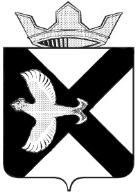 АДМИНИСТРАЦИЯ Муниципального  образования поселок  БоровскийПОСТАНОВЛЕНИЕ____________2022г.					                                                        № ____рп. БоровскийТюменского муниципального районаОб утверждении тарифицированного перечня работ и услуг, входящих в плату за содержаниежилых помещений, расположенныхв многоквартирных домах В соответствии с Жилищным Кодексом Российской Федерации, постановлением Правительства Российской Федерации от 13.08.2006 № 491 «Об утверждении Правил содержания общего имущества в многоквартирном доме и правил изменения размера платы за содержание и ремонт жилого помещения, в случае оказания услуг и выполнения работ по управлению, содержанию и ремонту общего имущества в многоквартирном доме не надлежащего качества и (или) с перерывами, превышающими установленную продолжительность», постановлением Правительства Российской Федерации от 03.04.2013 № 290 «О минимальном перечне услуг и работ, необходимых для обеспечения надлежащего содержания общего имущества в многоквартирном доме, и о порядке их оказания и выполнения», постановлением Правительства Российской Федерации от 15.05.2013 № 416 «О порядке осуществления деятельности по управлению многоквартирными домами», руководствуясь Уставом  муниципального образования поселок Боровский:1. Утвердить тарифицированный перечень работ и услуг, входящих в плату за содержание жилых помещений, расположенных в многоквартирных домах, с учетом степени благоустройства многоквартирного дома, согласно приложениям 1,2,3,4 к настоящему постановлению.2. Тарифицированный перечень работ и услуг, указанный в пункте 1 и 2 настоящего постановления, применяется для расчета размера платы за содержание жилого помещения для нанимателей жилых помещений по договорам социального найма, договорам найма жилых помещений государственного и муниципального жилого фонда.3. Установить, что настоящее постановление применяется для расчета размера платы за содержание жилого помещения в целях проведения открытого конкурса по отбору управляющей организации для управления многоквартирным домом в случае, предусмотренном частью 3 статьи 156 Жилищного кодекса Российской Федерации и в целях расчета размера платы за содержание жилого помещения в случае, предусмотренном частью 4 статьи 158 Жилищного кодекса Российской Федерации.4. Установить, что понятия, используемые в настоящем постановлении, принимаются в тех же значениях, что и нормативных правовых актах Российской Федерации, Тюменской области, муниципальных правовых актах муниципального образования поселок Боровский. 5. Установить, что при наличии оборудования, указанного в приложениях 3, 4 к настоящему постановлению, размер платы за содержание жилого помещения увеличивается на стоимость услуг по содержанию и текущему ремонту данного вида оборудования.6. Установить, что тарифицированный перечень работ и услуг, входящих в плату за содержание жилых помещений, расположенных в многоквартирных домах, не учитывает плату за холодную воду, горячую воду, электрическую энергию, потребляемые при использовании и содержании общего имущества в многоквартирных домах, за отведение сточных вод в целях содержания общего имущества в многоквартирных домах.Плата за коммунальные ресурсы, потребляемые при использовании и содержании общего имущества в многоквартирном доме, определяется согласно частям 9.1, 9.2, 9.3 статьи 156 Жилищного кодекса Российской Федерации.7. Установить, что периодичность выполнения работ по текущему ремонту и содержанию общего имущества в многоквартирном доме устанавливается в соответствии с требованиями действующего законодательства Российской Федерации и Тюменской области.8. Опубликовать настоящее постановление в газете «Боровские вести» и разместить его на странице  муниципального образования поселок Боровский на официальном сайте Администрации Тюменского муниципального района (www.atmr.ru),  на официальном сайте администрации муниципального образования поселок Боровский (www.borovskiy-adm.ru) в информационно-телекоммуникационной сети «Интернет».9. Настоящее постановление вступает в силу после официального обнародования и распространяет свое действие с 01.06.2022 года.10. Постановление  администрации муниципального образования от 10.06.2021 №33 «Об утверждении тарифицированного перечня работ и услуг, входящих в плату за содержание жилых помещений, расположенных в многоквартирных домах» считать утратившим силу  с 01.06.2022 года.11. Контроль за исполнением настоящего постановления оставляю за собой.Глава муниципального образования                                                    С.В.Сычева